MATEJ APOSTOL - IZREŽI SLIKE S DNA STRANICE I ZALIJEPI SLIKU KOJA NEDOSTAJE.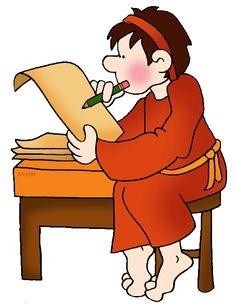 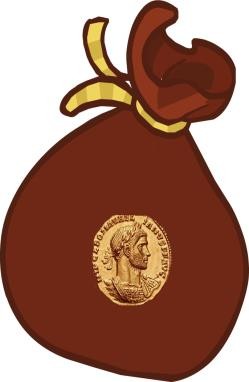 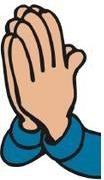 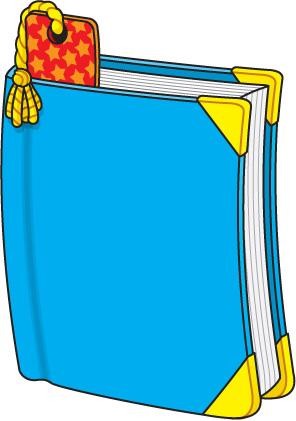 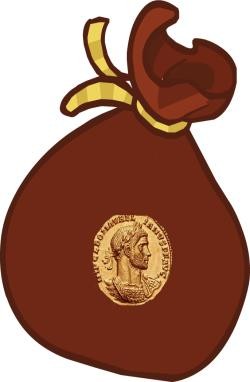 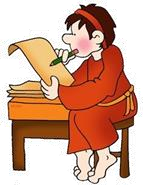 